За два месяца в Камеруне убиты два переводчика Библии21 ноября 2019В воскресенье 20 октября в своем доме в районе Вума на западе Камеруна был убит переводчик Библии Бенджамин Тем.   Всего двумя месяцами ранее, 25 августа, в своем доме был убит другой переводчик Библии – Ангус Абрахам Фанг. Жестокому нападению подверглась жена Фанга – ей отрубили руку. На данный момент неизвестно, кто именно совершил эти убийства. Есть подозрение, что за этим стоят экстремисты.Убитые переводчики – Бенджамин Тем и Ангус Абрахам Фанг – были ключевыми фигурами  проекта по переводу Библии CABTAL 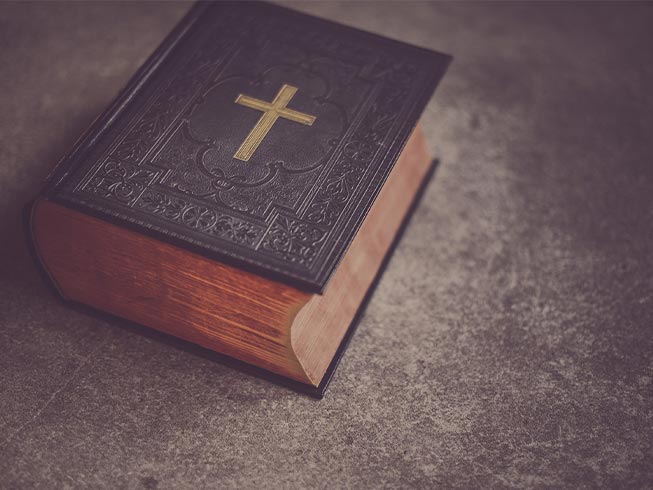 И Тем, и Фанг – оба работали в Камерунской ассоциации переводчиков Библии и повышения грамотности (CABTAL). Они были ключевыми фигурами в проекте по переводу Библии, в рамках которого уже было издано свыше 3,000 экземпляров Нового Завета на местном языке агхем. До того, как был начат этот проект, язык агхем существовал только в устной форме.